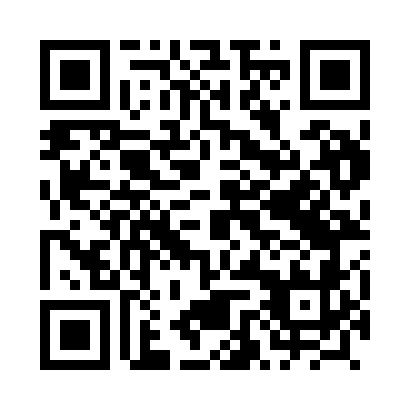 Prayer times for Kocianow, PolandMon 1 Apr 2024 - Tue 30 Apr 2024High Latitude Method: Angle Based RulePrayer Calculation Method: Muslim World LeagueAsar Calculation Method: HanafiPrayer times provided by https://www.salahtimes.comDateDayFajrSunriseDhuhrAsrMaghribIsha1Mon4:086:0612:355:027:058:562Tue4:066:0412:355:047:078:583Wed4:036:0212:355:057:089:004Thu4:005:5912:345:067:109:025Fri3:575:5712:345:077:129:046Sat3:545:5512:345:087:139:077Sun3:515:5312:335:097:159:098Mon3:485:5112:335:117:179:119Tue3:455:4812:335:127:189:1410Wed3:435:4612:335:137:209:1611Thu3:405:4412:325:147:229:1812Fri3:375:4212:325:157:239:2113Sat3:345:4012:325:167:259:2314Sun3:315:3812:325:177:279:2515Mon3:275:3512:315:197:289:2816Tue3:245:3312:315:207:309:3017Wed3:215:3112:315:217:329:3318Thu3:185:2912:315:227:339:3519Fri3:155:2712:305:237:359:3820Sat3:125:2512:305:247:369:4121Sun3:095:2312:305:257:389:4322Mon3:065:2112:305:267:409:4623Tue3:025:1912:305:277:419:4924Wed2:595:1712:295:287:439:5125Thu2:565:1512:295:297:459:5426Fri2:535:1312:295:307:469:5727Sat2:495:1112:295:317:4810:0028Sun2:465:0912:295:327:5010:0329Mon2:425:0712:295:337:5110:0630Tue2:395:0512:295:347:5310:09